Львівська міська рада
Департамент розвитку
Управління освіти
Відділ освіти Сихівського та Личаківського районів
Середня загальноосвітня школа № 42  м.Львова
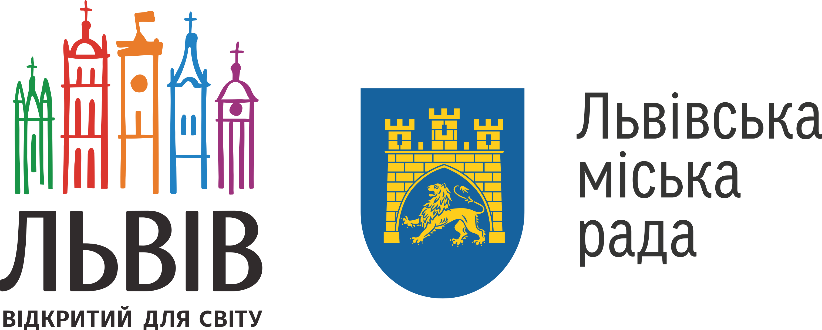      НАКАЗ01.09.2023                                             м.Львів                                    № 191- оПро затвердження Порядку подання та розгляду                          (з дотриманням  конфіденційності) заяв про випадки булінгу (цькування) та Порядку реагування на доведені випадки булінгу (цькування) в школі  на 2023-2024 н. р.На виконання Закону України від 18 грудня 2018 року № 2657-VIII «Про внесення змін до деяких законодавчих актів України щодо протидії булінгу», листів Міністерства освіти і науки України від 29.12.2018 року №1/9-790 «Щодо організації роботи у закладах освіти з питань запобігання і протидії домашньому насильству і булінгу» та від29.01.2019 року №1/11-881 «Рекомендації для закладів освіти щодо застосування норм Закону України «Про внесення змін до деяких законодавчих актів України щодо протидії булінгу(цькування)» від 18 грудня 2018 року №2657-VIII»,наказу МОН № 1646 від 28.12.2019р. «Деякі питання реагування на випадки булінгу та застосування заходів виховного впливу в закладах освіти» та з метою удосконалення відносин у сфері протидії булінгу (цькування), плану роботи школи,НАКАЗУЮ:Затвердити та ввести в дію на 2023 – 2024 навчальний рік:Порядок подання та розгляду (з дотриманням конфіденційності) заяв про випадки булінгу (цькування) в школі (Додаток 1).Порядок реагування на доведені випадки булінгу (цькування) в школі (Додаток 2).Зразок заяви про випадки булінгу (цькування) (Додаток 3).Форму Журналу реєстрації заяв про випадки булінгу (цькування) (Додаток 4).Форму Журналу реєстрації рішень комісії з розгляду випадків булінгу (цькування) (Додаток 5).Оприлюднити даний наказ на офіційному веб-сайті закладу освіти.Контроль за виконанням  наказу залишаю за собою.Директор   школи                                  Микола КОРОЛЬ                            Додаток1до наказу  № ____-о                                                                                               від 01.09.2023ПОРЯДОКподання та розгляду (з дотриманням конфіденційності) заявпро випадки булінгу (цькування) в СЗШ № 42 м. ЛьвоваЗагальні питання1. Цей Порядок розроблено відповідно до Закону України «Про внесення змін до деяких законодавчих актів України щодо протидії булінгу (цькуванню)».2. Цей Порядок визначає процедуру подання та розгляду заяв про випадки булінгу (цькуванню).3. Заявниками можуть бути здобувачі освіти, їх батьки/законні представники, працівники та педагогічні працівникизакладу та інші особи.4. Заявник забезпечує достовірність та повноту наданої інформації.5. У цьому Порядку терміни вживаються у таких значеннях:Булінг (цькування) – діяння (дії або бездіяльність) учасників освітнього процесу, які полягають у психологічному, фізичному, економічному, сексуальному насильстві, у тому числі із застосуванням засобів електронних комунікацій, що вчиняються стосовно малолітньої чи неповнолітньої особи та (або) такою особою стосовно інших учасників освітнього процесу, внаслідок чого могла бути чи була заподіяна шкода психічному або фізичному здоров’ю потерпілого.Типовими ознаками булінгу (цькування) є:систематичність (повторюваність) діяння;наявність сторін – кривдник (булер), потерпілий (жертва булінгу), спостерігачі (за наявності);дії або бездіяльність кривдника, наслідком яких є заподіяння психічної та/або фізичної шкоди, приниження, страх, тривога, підпорядкування потерпілого інтересам кривдника, та/або спричинення соціальної ізоляції потерпілого.Подання заяви про випадки булінгу (цькування)1. Здобувачі освіти, працівники та педагогічні працівники, батьки та інші учасники освітнього процесу, яким стало відомо про випадки булінгу (цькування), учасниками або свідками якого стали, або підозрюють його вчинення по відношенню до інших осіб за зовнішніми ознаками, або про які отримали достовірну інформацію від інших осіб зобов’язані повідомляти керівнику закладу.2. Розгляд та неупереджене з’ясування обставин випадків булінгу (цькування) здійснюється  відповідно до поданих заявниками заяв про випадки булінгу (цькування) (далі – Заява).3. Заяви, що надійшли на електронну пошту закладу отримує секретар, яка зобов’язана терміново повідомити керівника закладу та відповідальну особу.4. Прийом та реєстрацію поданих Заяв здійснює відповідальна особа, а в разі її відсутності – особисто керівник закладу або його заступник.5. Заяви реєструються в окремому журналі реєстрації заяв про випадки булінгу (цькування).6. Форма та примірний зміст Заяви оприлюднюється на офіційному веб-сайті закладу.7. Датою подання заяв є дата їх прийняття.8. Розгляд Заяв здійснює керівник закладуз дотриманням конфіденційності.Відповідальна особа1. Відповідальною особою призначається працівник закладу освіти з числа педагогічних працівників.2. До функцій відповідальної особи відноситься прийом та реєстрація Заяв, повідомлення  директора школи.3. Відповідальна особа призначається наказом директора школи.4. Інформація про відповідальну особу та її контактний телефон оприлюднюється на офіційному веб-сайті закладу.Комісія з розгляду випадків булінгу (цькування)1. За результатами розгляду Заяви директор школи видає рішення про проведення розслідування випадків булінгу (цькування) із визначенням уповноважених осіб.2. З метою розслідування випадків булінгу (цькування) уповноважені особи мають право вимагати письмові поясненнята матеріали сторін.3. Для прийняття рішення за результатами розслідування  директор школи створює комісію з розгляду випадків булінгу (цькування) (далі – Комісія) та скликає засідання.4. Комісія створюється наказом керівника закладу.5. До складу комісії можуть входити педагогічні працівники (у томі числі психолог, соціальний педагог), батьки постраждалого та булера, керівник закладу та інші зацікавлені особи.6. Комісія у своїй діяльності керується законодавством України та іншими нормативними актами.7. Якщо Комісія визначила що це був булінг (цькування), а не одноразовий конфлікт чи сварка, тобто відповідні дії носять систематичний характер, то директор школи зобов’язаний повідомити уповноважені органи Національної поліції (відділ ювенальної превенції) та службу у справах дітей.8. У разі, якщо Комісія не кваліфікує випадок як булінг (цькування), а постраждалий не згодний з цим, то він може одразу звернутись до органів Національної поліції України із заявою, про що директор школи має повідомити постраждалого.9. Рішення Комісії приймаються більшістю її членів та реєструються в окремому журналі, зберігаються в паперовому вигляді з оригіналами підписів всіх членів Комісії.10. Потерпілий чи його/її представник можуть звертатися відразу до уповноважених органів Національної поліції (відділ ювенальної превенції) та службу у справах дітей з повідомленням про випадки булінгу (цькування).11. Батьки зобов’язанівиконувати рішення та рекомендації Комісії.Терміни подання та розгляду Заяв1. Заявники зобов’язані терміново повідомляти керівнику закладу про випадки булінгу (цькування),а також подати Заяву.2. Рішення про проведення розслідування із визначенням уповноважених осіб видається протягом 1 робочого дня з дати подання Заяви.3. Розслідування випадків булінгу (цькування) уповноваженими особами здійснюється протягом 3 робочих днів з дативидання рішення про проведення розслідування.4. За результатами розслідування протягом 1 робочих дня створюється Комісія та призначається її засідання на визначену дату але не пізніше чим через 3 робочих дні після створення Комісії.5. Керівник закладу зобов’язаний повідомити уповноважені органи Національної поліції (ювенальна поліція) та службу у справах дітей про кваліфікований Комісією випадок булінгу (цькування) протягом одного дня.Заступник директора з виховної роботи		Мирослава Курчиян                                                                                               Додаток 2до наказу  № ____-о                                                                                               від 01.09.2023ПОРЯДОКреагування на доведені випадки булінгу (цькування) в закладі освітиЗагальні питання1. Цей Порядок розроблено відповідно до Закону України «Про внесення змін до деяких законодавчих актів України щодо протидії булінгу (цькуванню)».2. Цей Порядок визначає процедуру реагування на доведені випадки булінгу (цькування) в закладі.Реагування на доведені випадки булінгу1. На основі рішення комісії з розгляду випадків булінгу (цькування), яка кваліфікувала випадок як булінг (цькування), а не одноразовий конфлікт чи сварка, тобто відповідні дії носять систематичний характер, директор школи:повідомляє уповноваженим підрозділам органів Національної поліції України (відділ ювенальної первенції)  та службі у справах дітей про випадки булінгу (цькування) в школі;забезпечує виконання заходів для надання соціальних та психолого-педагогічних послуг учням, які вчинили булінг, стали його свідками або постраждали від булінгу (цькування) (далі – Заходи).2. Заходи здійснюються соціальним педагогом у взаємодії з практичним психологом школи та затверджуються директором школи.3. З метою виконання Заходів можна запроваджувати консультаційні години у практичного психолога і соціального педагога, створювати скриньки довіри, оприлюднювати телефонии  довіри.Відповідальність осіб причетних до булінгу (цькування)1. Відповідальність за булінг (цькування) встановлена статтею 1734 Кодексу України про адміністративні правопорушення такого змісту:"Стаття 1734. Булінг (цькування) учасника освітньогопроцесуБулінг (цькування), тобто діяння учасників освітнього процесу, які полягають у психологічному, фізичному, економічному, сексуальному насильстві, у тому числі із застосуванням засобів електронних комунікацій, що вчиняються стосовно малолітньої чи неповнолітньої особи або такою особою стосовно інших учасниківо світнього процесу, внаслідок чого могла бути чи була заподіяна шкода психічному або фізичному здоров’ю потерпілого, -тягне за собою накладення штрафу від п’ятдесяти до ста неоподатковуваних мінімумів доходів громадян або громадські роботи на строк від двадцяти до сорока годин.Діяння, передбачене частиною першою цієї статті, вчинене группою осіб або повторно протягом року після накладення адміністративного стягнення, -тягне за собою накладення штрафу від ста до двохсот неоподатковуваних мінімумів доходів громадя набо громадські роботи на строк від сорока до шістдесяти годин.Діяння, передбачене частиною першою цієї статті, вчинене малолітніми або неповнолітніми особами віком від чотирнадцяти до шістнадцяти років, -тягне за собою накладення штрафу на батьків або осіб, які їх замінюють, від п’ятдесяти до ста неоподатковуваних мінімумів доходів громадян або громадські роботи на строк від двадцяти до сорока годин.Діяння, передбачене частиною другою цієї статті, вчинене малолітньою або неповнолітньою особою віком відч отирнадцяти до шістнадцяти років, -тягне за собою накладення штрафу на батьків або осіб, які їхз амінюють, від ста до двохсот неоподатковуваних мінімумів доходів громадян або громадські роботи на строк від сорока до шістдесяти годин.Не повідомлення керівником закладу освіти уповноваженим підрозділам органів Національно їполіції України про випадки булінгу (цькування) учасника освітнього процесу -тягне за собою накладення штрафу від п’ятдесяти до ста неоподатковуваних мінімумів доходів громадян або виправні роботи на строк до одного місяця з відрахуванням до двадцяти  процентів заробітку".Заступник директора з виховної роботи 			Мирослава КУРЧИЯН                            Додаток 3до наказу  № ____- о                                                                                               від 01.09.2023Директорусередньої загальноосвітньої школи № 42 м. ЛьвоваКоролю Миколі Олексійовичу__________________________________(прізвище, ім’я, по батькові заявника)__________________________________(адреса проживання)__________________________________(контактний телефон)__________________________________(електронна пошта)ЗАЯВАЗміст заяви викладається довільно.В заяві повідомляється про випадки булінгу (цькування), а сааме обставини, місце, час та яким чином здійснювався булінг (цькування).Вказуються відомості про потерпілого (жертви булінгу), кривдника (булера), спостерігачів (за наявності).__________	__________(дата)	(підпис)                            Додаток 4до наказу  № ____- о                                                                                               від 01.09.2023ЖУРНАЛреєстрації заяв про випадки булінгу (цькування)од                            Додаток 5до наказу  № ____-о                                                                                               від 01.09.2023ї зкЖУРНАЛрєстрації рішень комісії з розгляду випадків булінгу (цькування)№ з/пДата прийняття заявиПрізвище, ім’я, по батькові заявника(здобувач освіти, батьки, законні представники, педагогічний працівник, інші особи)Контактна інформація заявника(адреса проживання, телефон)Короткий зміст заявиПрізвище, ім’я, по батькові та посада особи, яка прийняла заяву№ з/пДата засідання комісіїНомер рішенняРішення та рекомендації комісіїПрізвище, ініціали та посада членів комісіїПідписи членів комісії